Ofrecer información relacionada a Emergencias Ambientales.Cuando la situación ambiental representa peligro inminente y de alto riesgo para el ambiente y la ciudadanía, la Junta responderá al mismo como una Emergencia Ambiental; de ser una emergencia de tal magnitud, se deberá referir al Sistema 9-1-1.Se le informará al ciudadano que deberá comunicarse o visitar las Oficinas correspondientes a su región, si necesita más información relacionada a esta división o de la Junta de Calidad Ambiental (JCA).Comunidad en general.La Oficina de Emergencias Ambientales se estableció con el propósito de atender emergencias relacionadas a situaciones que requieran una respuesta inmediata en las cual los recursos naturales y el ser humano pudieran verse amenazados a daños potenciales como resultado de derrames o escapes, vaciados o filtraciones de sustancias peligrosas y por armas de destrucción masiva relacionadas a agentes químicos, biológicos radioactivos, explosivos y nucleares.Incidente y Problema Ambientales: Tiene la responsabilidad de atender las emergencias que ocurren en los municipios bajo la jurisdicción de la oficina regional correspondiente.Lugar:		Oficina Central de la Junta de Calidad Ambiental (JCA) 		Directorio General de la Junta de Calidad Ambientalhttp://www.jca.gobierno.pr/ Teléfono:		(787) 767-8181 ext. 3231, 3232, 3220, 3227Fax:		(787) 766-0150Horario: 		lunes a viernes de 8:00 a.m. – 4:30 p.m. Podría conllevar costo, de acuerdo a la situación.Información necesaria para radicar una emergencia ambiental:Al momento de notificar una querella se deberá informar toda la información pertinente sobre el alegado problema ambiental y las partes involucradas: Nombre TeléfonoDirección residencial y dirección postal Correo electrónico (email)También el nombre del causante del problema y la ubicación detallada de la localización del asunto. Una descripción, lo más detallada posible, del problema o los problemas que motivaron la querella, incluyendo el día y hora de ocurrencia.Las querellas podrán ser informadas personalmente, mediante comunicaciones telefónicas, cartas o mediante el siguiente correo electrónico, querellaambiental@jca.gobierno.prSi el ciudadano desea hacer la querella personalmente por teléfono puede comunicarse al número 787-767-8181. Se deberá proveer al personal secretarial toda la información pertinente sobre el alegado problema ambiental y las partes involucradas.No aplica Página Web Junta de Calidad Ambiental - http://www.jca.gobierno.pr/Funciones de la Junta de Calidad AmbientalOficina de Emergencia Ambiental 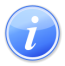 Descripción del Servicio                                                                            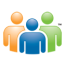 Audiencia y Propósito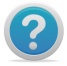 Consideraciones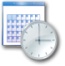 Lugar y Horario de Servicio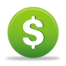 Costo del Servicio y Métodos de Pago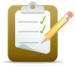 Requisitos para Obtener Servicio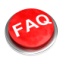 Preguntas Frecuentes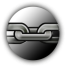 Enlaces Relacionados